Inschrijfformulier Ducati 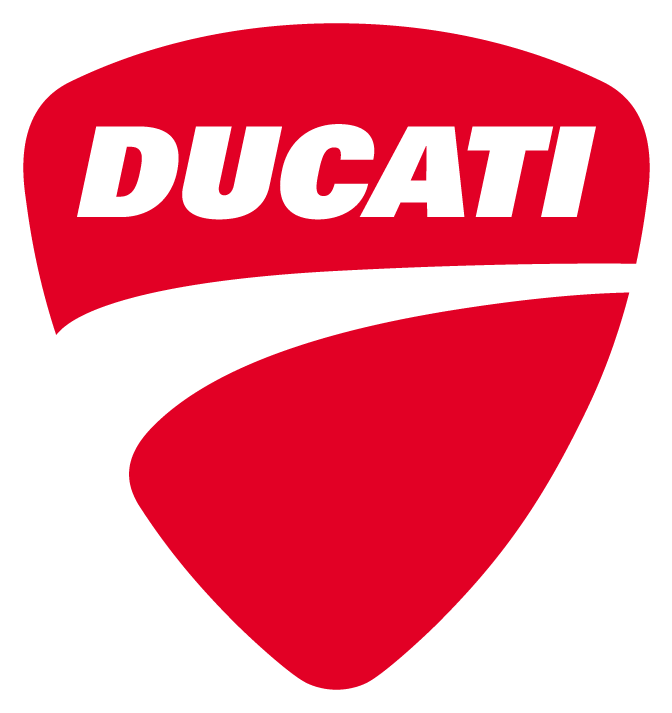 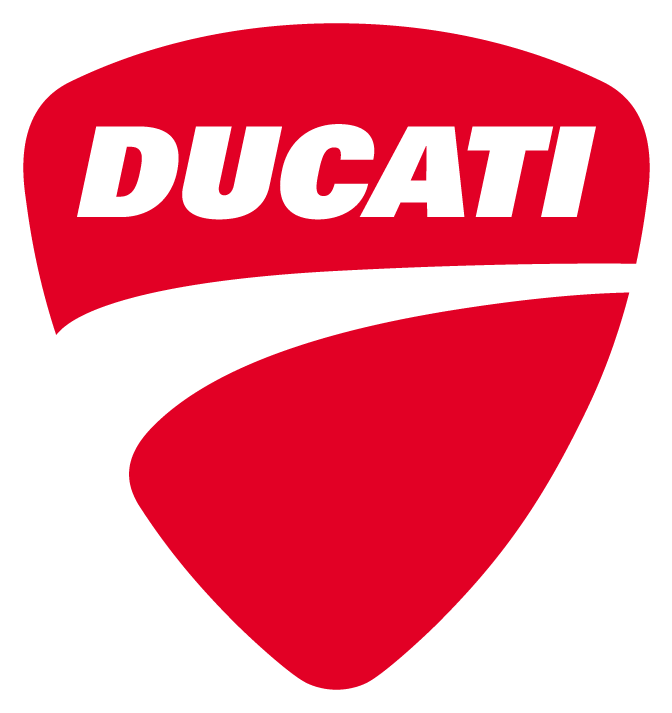 WSBK Assen 12 t/m 14 april 2019Ducati SBK Tickets** DOC Lidmaatschap nummer(s):***	Maximaal 1 ticket per DOC lidmaatschapsnummer. Vul bij meerdere DOC ticket bestellingen ook meerdere DOC 	Lidmaatschapnummers in.Gegevens motorfietsVul hier per ticket de gegevens van de betreffende motorfiets in. Deze gegevens hebben wij nodig voor de parkeerkaarten.Parkeerkaart 1****	Parkeerkaart 2	Parkeerkaart 3	Parkeerkaart 4MerkTypeKenteken**** Per Ducati SBK tickethouder is er 1 parkeerplaats beschikbaar. De parkeerplaatsen zijn alleen bestemd voor Ducati motorfietsen.Gegevens auto (indien u met de auto komt)
 KentekenGelieve het totaalbedrag over te schrijven naar: “Circuit van Drenthe B.V. te Assen" BIC: ABNANL2A  IBAN: NL59 ABNA 0640 1454 69 met als mededeling "Ducati SBK".U dient het formulier op te slaan en vervolgens ingevuld als bijlage te verzenden naar info@ducati.nl met als onderwerp "Superbike Assen 2019".Datum: 							Handtekening: Aanhef……………………………Voornaam*……………………………Achternaam*……………………………Geboortedatum*……………………………Adres*……………………………Telefoon*……………………………Postcode*……………………………Emailadres*……………………………Woonplaats*……………………………Land*……………………………*Verplicht in te vullenPrijsPrijsAantalBedragDucati SBK ticket - SBK Assen – 12 t/m 14 april 2019€80DOC Leden** - Ducati SBK ticket -SBK Assen -12 t/m 14 april 2019***€70Kinderen (t/m 15 jaar) SBK ticket - SBK Assen - 12 t/m 14 april 2019€0Totaal